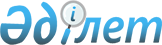 Аудандық мәслихаттың 2009 жылғы 28 желтоқсандағы қабылданған № 152 "2010-2012 жылдарға арналған аудандық бюджет туралы" шешіміне өзгерістер мен толықтырулар енгізу туралы
					
			Күшін жойған
			
			
		
					Ақтөбе облысы Әйтеке би аудандық мәслихатының 2010 жылғы 16 сәуірдегі № 183 шешімі. Ақтөбе облысының Әйтеке би аудандық Әділет басқармасында 2010 жылғы 6 мамырда № 3-2-94 тіркелді. Күші жойылды - Ақтөбе облысы Әйтеке би аудандық мәслихатының 2011 жылғы 2 ақпандағы № 227 шешімімен      Ескерту. Күші жойылды - Ақтөбе облысы Әйтеке би аудандық мәслихатының 2011.02.02 № 227 Шешімімен.      РҚАО ескертпесі.

      Мәтінде авторлық орфография және пунктуация сақталған.

      Қазақстан Республикасының 2001 жылғы 23 қаңтардағы № 148 «Қазақстан Республикасындағы жергілікті мемлекеттік басқару және өзін-өзі басқару туралы» Заңының 6 бабына, Қазақстан Республикасының 2008 жылғы 4 желтоқсандағы № 95 Бюджеттік Кодексінің 9-бабының 2 тармағына, 106-бабының 2 тармағының 4 тармақшасына, 4 тармағына және Қазақстан Республикасының 2010 жылғы 29 наурыздағы № 259 «2010-2012 жылдарға арналған республикалық бюджет туралы» Қазақстан Республикасының Заңына өзгерістер мен толықтырулар енгізу туралы» Заңына сәйкес аудандық мәслихат ШЕШІМ ЕТЕДІ:



      1. Аудандық мәслихаттың «2010-2012 жылдарға арналған аудандық бюджет туралы» 2009 жылғы 28 желтоқсандағы № 152 (нормативтік құқықтық актілерді мемлекеттік тіркеу тізілімінде № 3-2-89 нөмірімен тіркелген, 2010 жылғы 28 қаңтарда аудандық «Жаңалық жаршысы» газетінің № 4 (1570) және 4 ақпандағы № 6 (1572) сандарында жарияланған; Аудандық мәслихаттың 2010 жылғы 12 ақпандағы № 178 «Аудандық мәслихаттың 2009 жылғы 28 желтоқсандағы  қабылданған № 152 «2010-2012 жылдарға арналған аудандық бюджет туралы» шешіміне өзгерістер мен толықтырулар енгізу туралы» нормативтік құқықтық актілерді мемлекеттік тіркеу тізілімінде № 3-2-90 нөмірімен тіркелген, 2010 жылғы 18 наурыздағы аудандық «Жаңалық жаршысы» газетінің № 12 (1578) және 26 наурыздағы № 13 (1579) сандарында жарияланған, шешімдерімен енгізілген өзгерістер мен толықтыруларды еске ала отырып) мынадай толықтырулар мен өзгерістер енгізілсін:



      1) 1 тармақта:

      1) тармақшасында:

      кірістер «2 372 317» деген цифрлар «2 698 380» деген цифрлармен

      ауыстырылсын;

      оның ішінде:

      трансферттердің түсімдері бойынша

      «2 058 663» деген цифрлар «2 384 726» деген цифрлармен ауыстырылсын;

      2) тармақшасында:

      шығындар «2 457 500» деген цифрлар «2 783 563» деген цифрлармен ауыстырылсын;



      2. 5 тармағына мынадай мазмұндағы абзацтармен өзгертілсін және толықтырылсын:

      «1297422» деген цифрлар «1314722» деген цифрлармен ауыстырылсын;



      3. 6 тармағына мынадай мазмұндағы абзацтармен өзгертілсін және толықтырылсын:

      жаңадан іске қосылған Әйтеке би ауданының Аралтөбе ауылындағы 270 орындық Қызылжұлдық орта мектебін қамтамасыз етуге, оның ішінде қосымша еңбек ақы қорына – 350,0 мың теңге;

      «Балапан» бағдарламасы бойынша, ағымдағы қамтамасыздыруға – 28476,0 мың теңге;

      оның ішінде:

      шағын орталыққа – 11105,0 мың теңге;

      бала бақшаға – 17371,0 мың теңге;



      4. 13 тармағына мынадай мазмұндағы абзацтармен өзгертілсін және толықтырылсын:

      жаңадан іске қосылатын білім беру объектілерін күтіп-ұстауға, оның ішінде еңбек ақы қорына – 1372,0 мың теңге;

      «Балапан» бағдарламасы бойынша, жаңадан іске қосылатын бала бақшаны материалдық-техникалық жарақтандыруға және күрделі жөндеуге – 30000,0 мың теңге;

      оның ішінде:

      материалдық-техникалық жарақтандыруға – 5000,0 мың теңге;

      күрделі жөндеуге – 25000,0 мың теңге;

      «Қазақстан және ауылдық гүлдену» жастар акциясының облыстық   эстафетасін өткізуге – 14216,0 мың теңге;

      Әйтеке би ауданының Талдысай ауылында 270 орындық Талдысай орта мектебін салуға – 230000,0 мың теңге;

      Әйтеке би ауданының Талдысай ауылында 270 орындық Талдысай орта мектебін салу ЖСҚ-сың жасауға – 4025,0 мың теңге;

      қоғамдық мүмкіндік туғызу құрылдарына техникалық қызмет көрсетуге – 324,0 мың теңге;



      5. Көрсетілген шешімдегі 1 қосымша осы шешімдегі 1 қосымшаға сәйкес жаңа редакцияда оқылсын.



      6. Осы шешім 2010 жылғы 1 қантардан бастап қолданысқа енгізіледі.

 

      Аудандық мәслихаттың               Аудандық мәслихаттың

         сессия төрағасы                       хатшысы           С.САҒЫНТАЕВ                       А.ЕРМАҒАМБЕТ 

Аудандық мәслихаттың 2010 жылғы

16-ші сәуірдегі № 183 шешіміне

қосымша № 1 2010 жылға арналған аудандық бюджет
					© 2012. Қазақстан Республикасы Әділет министрлігінің «Қазақстан Республикасының Заңнама және құқықтық ақпарат институты» ШЖҚ РМК
				Са

на

тыСы

ны

быIш кі

сын

ыбыАТАУЫ2010

жылға

болжам12345Кiрiстер2698380,011. Салықтық түсімдер285630,001Табыс салығы79550,02Жеке табыс салығы79550,003Әлеуметтiк салық62800,01Әлеуметтiк салық62800,004Меншiкке салынатын салықтар133400,01Мүлiкке салынатын салықтар110600,03Жер салығы4400,04Көлiк құралдарына салынатын салық14600,05Бірыңғай жер салығы3800,005Тауарларға, жұмыстарға және қызметтерге салынатын iшкi салықтар7310,02Акциздер1400,03Табиғи және басқа ресурстарды пайдаланғаны үшiн түсетiн түсiмдер4500,04Кәсiпкерлiк және кәсiби қызметтi жүргiзгенi үшiн алынатын алымдар1410,008Заңдық мәнді іс-әрекеттерді жасағаны және (немесе) құжаттар бергені үшін оған уәкілеттігі бар мемлекеттік органдар немесе лауазымды адамдар алатын міндетті төлемдер2570,01Мемлекеттік баж2570,02Салықтық емес түсiмдер20524,001Мемлекеттік меншіктен түсетін кірістер3500,05Мемлекет меншігіндегі мүлікті жалға беруден түсетін кірістер3500,002Мемлекеттік бюджеттен қаржыландырылатын мемлекеттік мекемелердің тауарларды (жұмыстарды, қызметтерді) өткізуінен түсетін түсімдер250,01Мемлекеттік бюджеттен қаржыландырылатын мемлекеттік мекемелердің тауарларды (жұмыстарды, қызметтерді) өткізуінен түсетін түсімдер250,004Мемлекеттік бюджеттен қаржыландырылатын, сондай-ақ Қазақстан Республикасы Ұлттық Банкінің бюджетінен (шығыстар сметасынан) ұсталатын және қаржыландырылатын мемлекеттік мекемелер салатын айыппұлдар, өсімпұлдар, санкциялар, өндіріп алулар7000,01Мұнай секторы кәсіпорындарынан түсетін түсімдерді қоспағанда, мемлекеттік бюджеттен қаржыландырылатын, сондай-ақ Қазақстан Республикасы Ұлттық Банкінің бюджетінен (шығыстар сметасынан) ұсталатын және қаржыландырылатын мемлекеттік мекемелер салатын айыппұлдар, өсімпұлдар, санкциялар, өндіріп алулар7000,006Басқа да салықтық емес түсiмдер9774,01Басқа да салықтық емес түсiмдер9774,03Негізгі капиталды сатудан түсетін түсімдер7500,003Жердi және материалдық емес активтердi сату7500,01Жерді сату7500,04Трансферттердің түсімдері2384726,002Мемлекеттiк басқарудың жоғары тұрған органдарынан түсетiн трансферттер2384726,02Облыстық бюджеттен түсетiн трансферттер2384726,0Кыз

мет

тоб

ыМе

ке

меБағ

дар

лам

аАТАУЫСомасы13456ІІ. Шығындар278356301Жалпы сипаттағы мемлекеттiк қызметтер176362Мемлекеттiк басқарудың жалпы функцияларын орындайтын өкiлдi, атқарушы және басқа органдар154076112Аудан мәслихатының аппараты10714001Аудан мәслихатының қызметін қамтамасыз ету10714122Аудан әкімінің аппараты46253,3001Аудан (облыстық маңызы бар қала) әкімінің қызметін қамтамасыз ету жөніндегі қызметтер40936,1004Мемлекеттік органдарды материалдық-техникалық жарақтандыру4600115Жергілікті атқарушы органы резервінің қаражаты есебінен соттардың шешімдері бойынша жергілікті атқарушы органдардың міндеттемелерін орындау717,2123Қаладағы аудан, аудандық маңызы бар қала, кент, ауыл (село), ауылдық (селолық) округ әкімінің аппараты97108,7001Қаладағы аудан, аудандық маңызы бар қаланың, кент, ауыл (село), ауылдық (селолық) округ әкімінің қызметін қамтамасыз ету жөніндегі қызметтер94803023Мемлекеттік органдарды материалдық-техникалық жарақтандыру2286115Жергілікті атқарушы органы резервінің қаражаты есебінен соттардың шешімдері бойынша жергілікті атқарушы органдардың міндеттемелерін орындау19,7Қаржылық қызмет13463452Ауданның қаржы бөлімі13463001Аудандық бюджетті орындау және коммуналдық меншікті (областық манызы бар қала) саласындағы мемлекеттік саясатты іске асыру жөніндегі қызметтер13325003Салық салу мақсатында мүлікті бағалауды жүргізу138Жоспарлау және статистикалық қызмет8823453Экономика және бюджеттік жоспарлау бөлімі8823001Экономикалық саясатты, мемлекеттік жоспарлау жүйесін қалыптастыру және дамыту және ауданды (областық манызы бар қаланы) басқару саласындағы мемлекеттік саясатты іске асыру жөніндегі қызметтер882302Қорғаныс7700Әскери мұқтаждар3200122Аудан әкімінің аппараты3200005Жалпыға бірдей әскери міндетті атқару шеңберіндегі іс-шаралар3200Төтенше жағдайлар жөнiндегi жұмыстарды ұйымдастыру4500122Аудан әкімінің аппараты4500006Аудан (облыстық маңызы бар қала) ауқымындағы төтенше жағдайлардың алдын алу және оларды жою1000007Аудандық (қалалық) ауқымдағы дала өрттерінің, сондай-ақ мемлекеттік өртке қарсы қызмет органдары құрылмаған елдi мекендерде өрттердің алдын алу және оларды сөндіру жөніндегі іс-шаралар350004Бiлiм беру1713758Мектепке дейiнгi тәрбие және оқыту190642,3464Ауданның білім беру бөлімі190642,3009Мектепке дейінгі тәрбие ұйымдарының қызметін қамтамасыз ету190642,3Бастауыш, негізгі орта және жалпы орта білім беру1132800,8123Қаладағы аудан, аудандық маңызы бар қала, кент, ауыл (село), ауылдық (селолық) округ әкімінің аппараты1400005Ауылдық (селолық) жерлерде балаларды мектепке дейін тегін алып баруды және кері алып келуді ұйымдастыру1400464Ауданның білім беру бөлімі1131400,8003Жалпы білім беру1125846006Балалар үшін қосымша білім беру5554,8Бiлiм беру саласындағы өзге де қызметтер390314,4464Ауданның білім беру бөлімі144749,4001Жергілікті деңгейде білім беру саласындағы мемлекеттік саясатты іске асыру жөніндегі қызметтер17782,4005Ауданның (областық маңызы бар қаланың) мемлекеттік білім беру мекемелер үшін оқулықтар мен оқу-әдiстемелiк кешендерді сатып алу және жеткізу4867007Аудандық (қалалық) ауқымдағы мектеп олимпиадаларын және мектептен тыс іс-шараларды өткiзу2100011Өңірлік жұмыспен қамту және кадрларды қайта даярлау стратегиясын іске асыру шеңберінде білім беру объектілерін күрделі, ағымды жөндеу120000466Ауданның (облыстық маңызы бар қаланың) сәулет, қала құрылысы және құрылыс бөлімі245565037Білім беру объектілерін салу және реконструкциялау245565Жергілікті бюджет қаражаты есебінен24556506Әлеуметтiк көмек және әлеуметтiк қамсыздандыру156450Әлеуметтiк көмек140253123Қаладағы аудан, аудандық маңызы бар қала, кент, ауыл (село), ауылдық (селолық) округ әкімінің аппараты3350003Мұқтаж азаматтарға үйінде әлеуметтік көмек көрсету3350451Ауданның (облыстық маңызы бар қаланың) жұмыспен қамту және әлеуметтік бағдарламалар бөлімі136903002Еңбекпен қамту бағдарламасы34762004Ауылдық жерлерде тұратын денсаулық сақтау, білім беру, әлеуметтік қамтамасыз ету, мәдениет және спорт мамандарына отын сатып алуға Қазақстан Республикасының заңнамасына сәйкес әлеуметтік көмек көрсету9382005Мемлекеттік атаулы әлеуметтік көмек1613007Жергілікті өкілетті органдардың шешімі бойынша мұқтаж азаматтардың жекелеген топтарына әлеуметтік көмек5145901618 жасқа дейінгі балаларға мемлекеттік жәрдемақылар31680017Мүгедектерді оңалту жеке бағдарламасына сәйкес, мұқтаж мүгедектерді міндетті гигиеналық құралдармен қамтамасыз етуге, және ымдау тілі мамандарының, жеке көмекшілердің қызмет көрсету656019Ұлы Отан соғысындағы Жеңістің 65 жылдығына Ұлы Отан соғысының қатысушылары мен мүгедектерінің жол жүруін қамтамасыз ету150020Ұлы Отан соғысындағы Жеңістің 65 жылдығына Ұлы Отан соғысының қатысушылары мен мүгедектеріне біржолғы материалдық көмекті төлеу7201Әлеуметтiк көмек және әлеуметтiк қамтамасыз ету салаларындағы өзге де қызметтер16197451Ауданның (облыстық маңызы бар қаланың) жұмыспен қамту және әлеуметтік бағдарламалар бөлімі16197001Жергілікті деңгейде халық үшін әлеуметтік бағдарламаларды жұмыспен қамтуды қамтамасыз етуді іске асыру саласындағы мемлекеттік саясатты іске асыру жөніндегі қызметтер15646011Жәрдемақыларды және басқа да әлеуметтік төлемдерді есептеу, төлеу мен жеткізу бойынша қызметтерге ақы төлеу55107Тұрғын үй-коммуналдық шаруашылық57906Тұрғын үй шаруашылығы34003466Ауданның (облыстық маңызы бар қаланың) сәулет, қала құрылысы және құрылыс бөлімі34003003Мемлекеттік коммуналдық тұрғын үй қорының тұрғын үй құрылысы және (немесе) сатып алу23737004Инженерлік коммуникациялық инфрақұрылымды дамыту, жайластыру және (немесе) сатып алу10266Коммуналдық шаруашылық6250123Қаладағы аудан, аудандық маңызы бар қала, кент, ауыл (село), ауылдық (селолық) округ әкімінің аппараты250014Елді мекендерді сумен жабдықтауды ұйымдастыру250458Ауданның (облыстық маңызы бар қаланың) тұрғын үй-коммуналдық шаруашылығы, жолаушылар көлігі және автомобиль жолдары бөлімі6000012Сумен жабдықтау және су бөлу жүйесінің қызмет етуі6000Елді-мекендерді көркейту17653123Қаладағы аудан, аудандық маңызы бар қала, кент, ауыл (село), ауылдық (селолық) округ әкімінің аппараты15388008Елді мекендерде көшелерді жарықтандыру2811009Елді мекендердің санитариясын қамтамасыз ету7028011Елді мекендерді абаттандыру мен көгалдандыру5549458Ауданның (облыстық маңызы бар қаланың) тұрғын үй-коммуналдық шаруашылығы, жолаушылар көлігі және автомобиль жолдары бөлімі2265015Елдi мекендердегі көшелердi жарықтандыру226508Мәдениет, спорт, туризм және ақпараттық кеңістiк86560Мәдениет саласындағы қызмет40229455Ауданның (облыстық маңызы бар қаланың) мәдениет және тілдерді дамыту бөлімі40229003Мәдени-демалыс жұмысын қолдау40229Спорт1800465Ауданның (облыстық маңызы бар қаланың) Дене шынықтыру және спорт бөлімі1800006Аудандық (облыстық маңызы бар қалалық)  деңгейде спорттық жарыстар өткiзу500007Әртүрлi спорт түрлерi бойынша аудан (облыстық маңызы бар қала)  құрама командаларының мүшелерiн дайындау және олардың облыстық спорт жарыстарына қатысуы1300Ақпараттық кеңiстiк32114455Ауданның (облыстық маңызы бар қаланың) мәдениет және тілдерді дамыту бөлімі26114006Аудандық (қалалық) кiтапханалардың жұмыс iстеуi25914007Мемлекеттік тілді және Қазақстан халықтарының басқа да тілді дамыту200456Ауданның (облыстық маңызы бар қаланың) ішкі саясат бөлімі6000002Газеттер мен журналдар арқылы мемлекеттік ақпараттық саясат жүргізу жөніндегі қызметтер5000005Телерадио хабарларын тарату арқылы мемлекеттік ақпараттық саясатты жүргізу жөніндегі қызметтер1000Мәдениет, спорт, туризм және ақпараттық кеңiстiктi ұйымдастыру жөнiндегi өзге де қызметтер12416,6455Ауданның (облыстық маңызы бар қаланың) мәдениет және тілдерді дамыту бөлімі3598001Жергілікті деңгейде тілдерді және мәдениетті дамыту саласындағы мемлекеттік саясатты іске асыру жөніндегі қызметтер3598456Ауданның (облыстық маңызы бар қаланың) ішкі саясат бөлімі5028001Жергілікті деңгейде ақпарат, мемлекеттілікті нығайту және азаматтардың әлеуметтік сенімділігін қалыптастыру саласында мемлекеттік саясатты іске асыру жөніндегі қызметтер4828003Жастар саясаты саласындағы өңірлік бағдарламаларды iске асыру200465Ауданның (облыстық маңызы бар қаланың) Дене шынықтыру және спорт бөлімі3790,6001Жергілікті деңгейде дене шынықтыру және спорт саласындағы мемлекеттік саясатты іске асыру жөніндегі қызметтер3790,610Ауыл, су, орман, балық шаруашылығы, ерекше қорғалатын табиғи аумақтар, қоршаған ортаны және жануарлар дүниесін қорғау, жер қатынастары136334,8Ауыл шаруашылығы13662453Ауданның (облыстық маңызы бар қаланың) экономика және бюджеттік жоспарлау бөлімі1923099Республикалық бюджеттен берілетін нысаналы трансферттер есебінен ауылдық елді мекендер саласының мамандарын әлеуметтік қолдау шараларын іске асыру1923462Ауданның (облыстық маңызы бар қаланың) ауыл шаруашылық бөлімі7689001Жергілікте деңгейде ауыл шаруашылығы саласындағы мемлекеттік саясатты іске асыру жөніндегі қызметтер7689473Ауданның (облыстық маңызы бар қаланың) ветеринария бөлімі4050001Жергілікті деңгейде ветеринария саласындағы мемлекеттік саясатты іске асыру жөніндегі қызметтер3703004Мемлекеттік органдарды материалдық-техникалық жарақтандыру347Су шаруашылығы93662,8466Ауданның (облыстық маңызы бар қаланың) сәулет, қала құрылысы және құрылыс бөлімі93662,8012Сумен жабдықтау жүйесін дамыту93662,8Жер қатыныстары5082463Ауданның (облыстық маңызы бар қаланың) жер қатынастары бөлімі5082001Аудан (областық манызы бар қала) аумағында жер қатынастарын реттеу саласындағы мемлекеттік саясатты іске асыру жөніндегі қызметтер5082Ауыл, су, орман, балық шаруашылығы және қоршаған ортаны қорғау мен жер қатынастары саласындағы өзге де қызметтер23928473Ауданның (облыстық маңызы бар қаланың) ветеринария бөлімі23928011Эпизоотияға қарсы іс-шаралар жүргізу2392811Өнеркәсіп, сәулет, қала құрылысы және құрылыс қызметі8020,8Сәулет, қала құрылысы және құрылыс қызметі8020,8466Ауданның (облыстық маңызы бар қаланың) сәулет, қала құрылысы және құрылыс бөлімі8020,8001Құрлыс, облыс қалаларының, аудандарының және елді мекендерінің сәулеттік бейнесін жақсарту саласындағы мемлекеттік саясатты іске асыру және ауданның (областық маңызы бар қаланың) аумағын оңтайлы және тиімді қала құрылыстық игеруді қамтамасыз ету жөніндегі қызметтер8020,812Көлiк және коммуникация402991Автомобиль көлiгi5160123Қаладағы аудан, аудандық маңызы бар қала, кент, ауыл (село), ауылдық (селолық) округ әкімінің аппараты5160013Аудандық маңызы бар қалаларда, кенттерде, ауылдарда (селоларда), ауылдық (селолық) округтерде автомобиль жолдарының жұмыс істеуін қамтамасыз ету5160458Ауданның (облыстық маңызы бар қаланың) тұрғын үй-коммуналдық шаруашылық, жолаушылар көлігі және автомобиль жолдары бөлімі397831458022Көлік инфрақұрылымын дамыту72531023Автомобиль жолдарының жұмыс істеуін қамтамасыз ету32530013Басқалар8522,3Кәсiпкерлiк қызметтi қолдау және бәсекелестікті қорғау4376,8469Ауданның (облыстық маңызы бар қаланың) кәсіпкерлік бөлімі4376,8001Жергілікті деңгейде кәсіпкерлік пен өнеркәсіпті дамыту саласындағы мемлекеттік саясатты іске асыру жөніндегі қызметтер3576,8003Кәсіпкерлік қызметті қолдау800Басқалар4145,5452Ауданның (облыстық маңызы бар қаланың) қаржы бөлімі763,1012Ауданның (облыстық маңызы бар қаланың) жергілікті атқарушы органының резерві763,1458Ауданның (облыстық маңызы бар қаланың) тұрғын үй-коммуналдық шаруашылығы, жолаушылар көлігі және автомобиль жолдары бөлімі3382,4001Жергілікті деңгейде тұрғын үй-коммуналдық шаруашылығы, жолаушылар көлігі және автомобиль жолдары саласындағы мемлекеттік саясатты іске асыру жөніндегі қызметтер3382,415Трансферттер28959Трансферттер28959452Ауданның (облыстық маңызы бар қаланың) қаржы бөлімі28959006Нысаналы пайдаланылмаған (толық пайдаланылмаған) трансферттерді қайтару2807020Бюджет саласындағы еңбекақы төлеу қорының өзгеруіне байланысты жоғары тұрған бюджеттерге берлетін ағымдағы нысаналы трансферттер26152III. Таза бюджеттік кредит беру13 565Бюджеттік кредиттер1356510Ауыл, су, орман, балық шаруашылығы, ерекше қорғалатын табиғи аумақтар, қоршаған ортаны және жануарлар дүниесін қорғау, жер қатынастары13565Ауыл шаруашылығы13565453Ауданның (облыстық маңызы бар қаланың) экономика және бюджеттік жоспарлау бөлімі13565453006Ауылдық елді мекендердің әлеуметтік саласының мамандарын әлеуметтік қолдау шараларын іске асыру үшін бюджеттік кредиттер13565са

на

тысы

ны

бы

 

 ішкі

сы

ны быАТАУЫСомасы

(мың

теңге)12345ІІІ5Бюджеттік кредиттерді өтеу001Бюджеттік кредиттерді өтеу01Мемлекеттік бюджеттен берілген бюджеттік кредиттерді өтеу0сан

атысы

ны

быішкі

сы

ны быАТАУЫСомасы

(мың

теңге)12356IV. Қаржы активтерімен жасалатын операциялар бойынша сальдо0V. Бюджет тапшылығы-98 748VI. Бюджет тапшылығын қаржыландыру13 565сан

атысы

ны

быіш

кі

сы

ны быАТАУЫСомасы

(мың

теңге)123457Қарыздар түсімі13 56501Мемлекеттік ішкі қарыздар13 5652Қарыз алу келісім-шарттары13 565Кы

зм

ет

то

быМе

ке

меБағ

дар

ла

маАТАУЫСомасы

(мың

теңге)1335616Қарыздарды өтеу0Қарыздарды өтеу0452Ауданның (облыстық маңызы бар қаланың) қаржы бөлімі0009Жергiлiктi атқарушы органдардың борышын өтеу0сан

атысы

ны

быіш кі

сын

ыбыАТАУЫСомасы

(мың

теңге)123568Бюджет қаражаттарының пайдаланылатын қалдықтары85 183801Бюджет қаражаты қалдықтары85 1838011Бюджет қаражатының бос қалдықтары85 183